Witajcie,Przypominamy, że 26.05. jest Dzień Mamy. Pamiętajcie o przygotowaniu dla swoich mam małych niespodzianek. Mogą to być kolorowe obrazki pełne radości, słońca i szczerych życzeń wykonane przez Was samodzielnie. W tym tygodniu proponujemy Wam następujące zabawy. Życzymy Wam dużo radości w czasie ich wykonywania.Pani Majka i Pani AgnieszkaJak najprościej narysuj zwierzę, do którego porównujesz się ze względu na zbliżone cechy lub usposobienie np. Jestem podobna do kotka, bo lubię chodzić własnymi drogami.Bardzo ważne jest w jaki sposób o sobie myślimy i mówimy. Jeśli pozytywnie, to jesteśmy pewniejsi siebie i trudniej nas zranić. Potrafimy też wtedy odnajdywać dobre cechy u innych.Napisz na środku kartki swoje imię. Wypisz dookoła kilka cech swojego charakteru, które sprawiają, że jesteś szczęśliwy/a i zadowolony/a.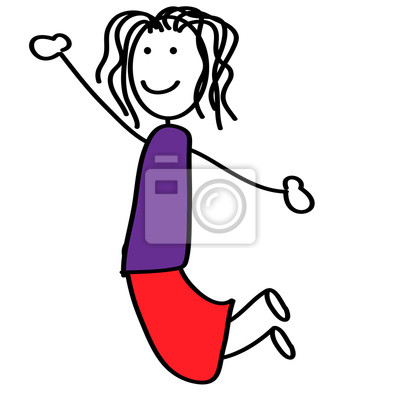 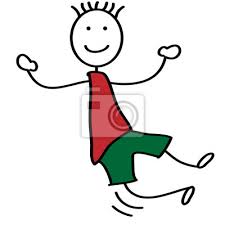 